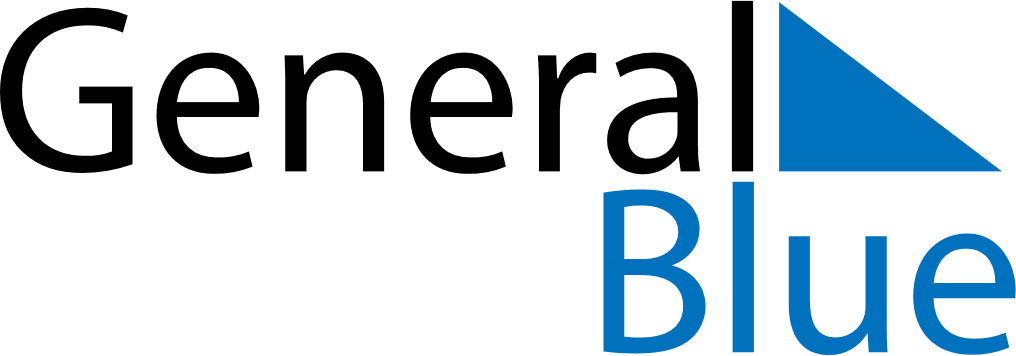 December 2024December 2024December 2024December 2024December 2024December 2024Parit Raja, Johor, MalaysiaParit Raja, Johor, MalaysiaParit Raja, Johor, MalaysiaParit Raja, Johor, MalaysiaParit Raja, Johor, MalaysiaParit Raja, Johor, MalaysiaSunday Monday Tuesday Wednesday Thursday Friday Saturday 1 2 3 4 5 6 7 Sunrise: 6:55 AM Sunset: 6:57 PM Daylight: 12 hours and 1 minute. Sunrise: 6:56 AM Sunset: 6:57 PM Daylight: 12 hours and 1 minute. Sunrise: 6:56 AM Sunset: 6:57 PM Daylight: 12 hours and 1 minute. Sunrise: 6:57 AM Sunset: 6:58 PM Daylight: 12 hours and 1 minute. Sunrise: 6:57 AM Sunset: 6:58 PM Daylight: 12 hours and 1 minute. Sunrise: 6:58 AM Sunset: 6:59 PM Daylight: 12 hours and 1 minute. Sunrise: 6:58 AM Sunset: 6:59 PM Daylight: 12 hours and 0 minutes. 8 9 10 11 12 13 14 Sunrise: 6:58 AM Sunset: 6:59 PM Daylight: 12 hours and 0 minutes. Sunrise: 6:59 AM Sunset: 7:00 PM Daylight: 12 hours and 0 minutes. Sunrise: 6:59 AM Sunset: 7:00 PM Daylight: 12 hours and 0 minutes. Sunrise: 7:00 AM Sunset: 7:01 PM Daylight: 12 hours and 0 minutes. Sunrise: 7:00 AM Sunset: 7:01 PM Daylight: 12 hours and 0 minutes. Sunrise: 7:01 AM Sunset: 7:02 PM Daylight: 12 hours and 0 minutes. Sunrise: 7:01 AM Sunset: 7:02 PM Daylight: 12 hours and 0 minutes. 15 16 17 18 19 20 21 Sunrise: 7:02 AM Sunset: 7:03 PM Daylight: 12 hours and 0 minutes. Sunrise: 7:02 AM Sunset: 7:03 PM Daylight: 12 hours and 0 minutes. Sunrise: 7:03 AM Sunset: 7:04 PM Daylight: 12 hours and 0 minutes. Sunrise: 7:03 AM Sunset: 7:04 PM Daylight: 12 hours and 0 minutes. Sunrise: 7:04 AM Sunset: 7:05 PM Daylight: 12 hours and 0 minutes. Sunrise: 7:04 AM Sunset: 7:05 PM Daylight: 12 hours and 0 minutes. Sunrise: 7:05 AM Sunset: 7:06 PM Daylight: 12 hours and 0 minutes. 22 23 24 25 26 27 28 Sunrise: 7:05 AM Sunset: 7:06 PM Daylight: 12 hours and 0 minutes. Sunrise: 7:06 AM Sunset: 7:07 PM Daylight: 12 hours and 0 minutes. Sunrise: 7:06 AM Sunset: 7:07 PM Daylight: 12 hours and 0 minutes. Sunrise: 7:07 AM Sunset: 7:08 PM Daylight: 12 hours and 0 minutes. Sunrise: 7:07 AM Sunset: 7:08 PM Daylight: 12 hours and 0 minutes. Sunrise: 7:08 AM Sunset: 7:08 PM Daylight: 12 hours and 0 minutes. Sunrise: 7:08 AM Sunset: 7:09 PM Daylight: 12 hours and 0 minutes. 29 30 31 Sunrise: 7:09 AM Sunset: 7:09 PM Daylight: 12 hours and 0 minutes. Sunrise: 7:09 AM Sunset: 7:10 PM Daylight: 12 hours and 0 minutes. Sunrise: 7:10 AM Sunset: 7:10 PM Daylight: 12 hours and 0 minutes. 